Task: Using the list on www.geographypods.com, plot the locations of the famous volcanoes onto the plate map below. 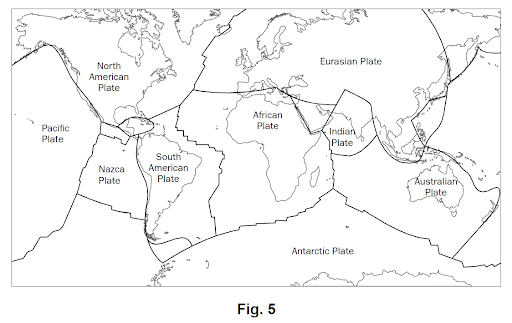 IGCSE Geography – Where and why do earthquakes & volcanoes happen? Sketch diagram & labels to show plate movement / volcanoes100-word explanation to explain the location of volcanoes.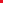 